Ffederasiwn C.Ff.I Sir Gâr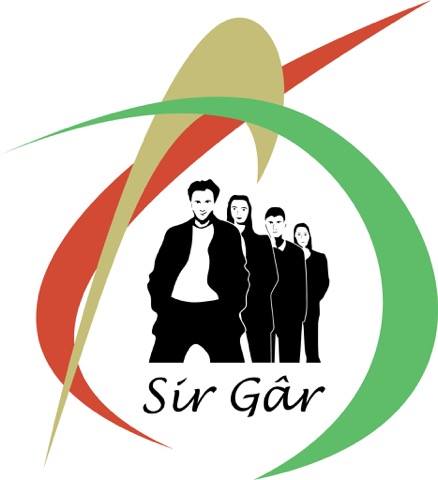 Swyddfa C.Ff.ITŷ AmaethLle CambrianCaerfyrddinSir GârSA31 1QGDisgrifiad Swydd Swyddog Marchnata a  GweinyddolY MUDIADMudiad Ieuenctid gwirfoddol yw Ffederasiwn Clybiau Ffermwyr Ifanc Sir Gaerfyrddin ac mae’n darparu gwasanaeth i bobl ifanc rhwng 10-26 oed yng nghefn gwlad Gorllewin Cymru. Mae gan y Mudiad 23 Clwb ac yn unol â’r cyfansoddiad, disgyn y prif weithgareddau o fewn yr amcanion canlynol:-1. 	Gweithredu yn y gymuned – codi arian, prosiectau Cymunedol / amgylcheddol a gwaith  gwirfoddol o fewn cymunedau.2. 	Addysg a hyfforddiant (hyfforddi swyddogion, Arweinyddion Clybiau a.y.b).3. 	Addysg amaethyddol a chymdeithasol (cystadlaethau a gweithgareddau hyrwyddo datblygiad a sgiliau personol).4. 	Datblygu prosiectau newydd.5. 	Darparu a hyrwyddo darpariaeth addysgiadol a chymdeithasol i ddatblygu unigolion i gyfrannu’n llawn yn eu cymunedau gweldig.TEITL Y SWYDDSwyddog Gweinyddol a Marchnata Clybiau Ffermwyr Ifanc Sir Gaerfyrddin.PRIF BWRPAS Y SWYDDSwyddog Marchnata a Gweinyddol ar gyfer y Clybiau i gyflawni gwaith marchnata a gweinyddol ar gyfer rhediad y Mudiad, yn ogystal â bod yn gyfrifol am waith cyffredinol gweinyddol y Swyddfa. RÔL Y SWYDDOGBod yn gyfrifiol am hyrwyddo’r Mudiad trwy’r cyfryngau cymdeithasol (Facebook, Twitter ayb)Bod yn gyfrifol am databas Aelodaeth y Sir.Cynorthwyo’r Trefnydd Sir gyda anfonebau y Mudiad.Cynorthwyo gweddill y staff wrth iddynt drefnu cystadlaethau a digwyddiadau amrywiol yng nghalendr y Mudiad.Gweinyddu materion corfforaethol y Clybiau a’r Sir.Bod yn gyfrifol am weinyddiaeth ddyddiol yn Swyddfa’r Sir gan gyflawni’r dyletswyddau perthnasol.Cydweithio gyda staff a thîm o swyddogion y Mudiad.Cyfrannu’n gadarnhaol at hyrwyddo delwedd gyhoeddus a nod ac amcanion y Mudiad.Cyfrannu at ddatblygiad proffesiynol a phersonol fel unigolyn ac mewn tîm.CYMWYSTERAU A SGILIAU HANFODOLDisgwylir i’r ymgeisydd llwyddiannus feddu ar y sgiliau canlynol:Bod yn rhugl yn y Gymraeg a’r SaesnegSgiliau trefnu a chyfarthrebu dwyieithiog ar lafar, dros y ffôn ac yn ysgrifenedigGallu cyfrifiadurol (yn cynnwys pecynnau Microsoft word, excel, powerpoint, publisher, ebyst, y we)Profiad/Diddordeb o hyrwyddo ar gwefannau cymdeithasol trwy negeseuon neu fideos.Sgiliau rhyngbersonol da gyda’r hyder i ymdrin â chwsmeriaid yn gwrtais ac effeithlon.Y gallu i weithio a threfnu gwaith yn annibynnol ac i weithio dan bwysau. Y parodrwydd i ddysgu a datblygu yn y swydd.Y parodrwydd i weithio gyda’r hwyr ac ar benwythnosau yn ôl y galw.Bod yn gyfrinachol pan mae’r angen.Trwydded Yrru lân a’r gallu i fynychu digwyddiadau’r Mudiad yn hanfodol. CYMWYSTERAU A SGILIAU DYMUNOLBydd gwybodaeth a diddordeb yn y Mudiad â’r cymunedau gwledig yn fanteisiol.Byddai profiad o waith trefniadol a gweinyddol yn fanteisiol ond nid yn hanfodol.AMODAU GWASANAETHCYFLOGWR: Bydd y Swyddog Gweinyddol yn atebol i’r Trefnydd Sir. Mae holl staff y Mudiad yn atebol i Bwyllgor Rheoli C.Ff.I Sir GârLLEOLIAD Y SWYDD: Lleolir y swydd yn Swyddfa C.Ff.I Sir GârCYFLOG: £20,475 (pro-rata) - Cyflog i’w drafod ac yn ddibynnol ar gymhwysterau a phrofiad. Bydd pensiwn da, costau teithio a gwyliau yn rhan o’r swydd hefyd.TEITHIO: Telir costau teithio o 45 ceiniog y filltir am deithiau perthnasol yn ymwneud â’r gwaith.ORIAU GWAITH: Bydd yr oriau gwaith yn 22 ½ awr yr wythnos. Bydd hyblygrwydd yn yr union oriau gwath, er enghraifft, gellid gweithio 3 diwrnod llawn neu rhannu’r oriau dros fwy o ddiwrnodau. O bosib bydd gwaith gyda’r nos yn achlysurol. Rhoddir yr oriau hyn yn ôl yn llawn drwy system time off in lieu (TOIL).Byddai modd i’r ymgeisydd llwyddiannus ymgymryd â rôl ychwanegol o Swyddog Cefnogi er mwyn cynyddu’r oriau gwaith os y dymunir. Bydd modd trafod hyn gyda’r ymgeisydd llwyddiannus.GWYLIAU: Bydd 20 diwrnod o wyliau blynyddol pro-rata yn ogystal a gwyliau statudol. Codir i 25 diwrnod o wyliau blynyddol yn ogystal a gwyliau statudol yn dilyn 5 mlynedd o wasanaeth. AELODAU: Os ydych o fewn oedran cystadlu, ni fyddwch yn gallu cystadlu yn unigol. Mi fedrwch gystadlu mewn tîm neu grŵp – h.y.. Mewn côr neu mewn tîm chwaraeonCYTUNDEB SWYDD: Cynigir cytundeb penodol (Llawn amser) o flwyddyn yn y lle cyntaf, gyda’r posilbilrwydd o estyniad wedi hyn. Rhoddir cyfnod prawf cychwynol o chwe mis gyda goruchwyliaeth gyson. GWIRIAD TROSEDDOL: Bydd gofyn i’r ymgeisydd llwyddiannus gael archwiliad manwl gan y Biwro Cofnodion Troseddol cyn cychwyn ar y swydd.CEISIADAU: Danfonwch eich llythyr cais a CV at: Miss Hana Thomas, Swyddfa C.Ff.I Sir Gâr, Tŷ Amaeth, Lle Cambrian, Caerfyrddin, Sir Gâr, SA31 1QG neu drwy e-bost i sir.gar@yfc-wales.org.ukAMSER A DYDDIAD CAU: Dydd Llun, 15fed o Awst 2022 am 23:59yh. 